Dear Sir/Madam,Further to Circular 230 dated 13 July 2016 for the upcoming World Telecommunication Standardization Assembly (WTSA-16) to be held in Yasmine Hammamet, Tunisia from 25 October to 3 November 2016, we are pleased to inform you that the deadline for submission of fellowship applications has been extended from 25 August 2016 to 11 September 2016.Yours faithfully,
Chaesub Lee
Director of the Telecommunication
Standardization Bureau
 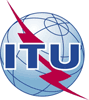 International telecommunication unionTelecommunication Standardization BureauInternational telecommunication unionTelecommunication Standardization Bureau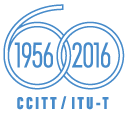 Geneva, 30 August 2016Geneva, 30 August 2016Ref:Addendum 1 to
TSB Circular 230Addendum 1 to
TSB Circular 230-	Administrations of Member States of the Union;-	ITU-T Sector Members;-	ITU Academia;-	ITU-T Associates;-	Regional telecommunication organizations;-	Intergovernmental organizations operating satellite systems;-	The United Nations; -	Specialized Agencies of the United Nations and the International Atomic Energy Agency-	Administrations of Member States of the Union;-	ITU-T Sector Members;-	ITU Academia;-	ITU-T Associates;-	Regional telecommunication organizations;-	Intergovernmental organizations operating satellite systems;-	The United Nations; -	Specialized Agencies of the United Nations and the International Atomic Energy AgencyContact:Reinhard SchollReinhard Scholl-	Administrations of Member States of the Union;-	ITU-T Sector Members;-	ITU Academia;-	ITU-T Associates;-	Regional telecommunication organizations;-	Intergovernmental organizations operating satellite systems;-	The United Nations; -	Specialized Agencies of the United Nations and the International Atomic Energy Agency-	Administrations of Member States of the Union;-	ITU-T Sector Members;-	ITU Academia;-	ITU-T Associates;-	Regional telecommunication organizations;-	Intergovernmental organizations operating satellite systems;-	The United Nations; -	Specialized Agencies of the United Nations and the International Atomic Energy AgencyTel:+41 22 730 5860+41 22 730 5860-	Administrations of Member States of the Union;-	ITU-T Sector Members;-	ITU Academia;-	ITU-T Associates;-	Regional telecommunication organizations;-	Intergovernmental organizations operating satellite systems;-	The United Nations; -	Specialized Agencies of the United Nations and the International Atomic Energy Agency-	Administrations of Member States of the Union;-	ITU-T Sector Members;-	ITU Academia;-	ITU-T Associates;-	Regional telecommunication organizations;-	Intergovernmental organizations operating satellite systems;-	The United Nations; -	Specialized Agencies of the United Nations and the International Atomic Energy AgencyFax:E-mail:+41 22 730 5853reinhard.scholl@itu.int+41 22 730 5853reinhard.scholl@itu.int-	Administrations of Member States of the Union;-	ITU-T Sector Members;-	ITU Academia;-	ITU-T Associates;-	Regional telecommunication organizations;-	Intergovernmental organizations operating satellite systems;-	The United Nations; -	Specialized Agencies of the United Nations and the International Atomic Energy Agency-	Administrations of Member States of the Union;-	ITU-T Sector Members;-	ITU Academia;-	ITU-T Associates;-	Regional telecommunication organizations;-	Intergovernmental organizations operating satellite systems;-	The United Nations; -	Specialized Agencies of the United Nations and the International Atomic Energy AgencyCopy:-	Chairmen and Vice-Chairmen of ITU-T study groups/TSAG;-	Director of the Telecommunication	Development Bureau;-	Director of the Radiocommunication BureauCopy:-	Chairmen and Vice-Chairmen of ITU-T study groups/TSAG;-	Director of the Telecommunication	Development Bureau;-	Director of the Radiocommunication BureauSubject:World Telecommunication Standardization Assembly (WTSA-16)
Yasmine Hammamet, Tunisia, 25 October – 3 November 2016World Telecommunication Standardization Assembly (WTSA-16)
Yasmine Hammamet, Tunisia, 25 October – 3 November 2016World Telecommunication Standardization Assembly (WTSA-16)
Yasmine Hammamet, Tunisia, 25 October – 3 November 2016World Telecommunication Standardization Assembly (WTSA-16)
Yasmine Hammamet, Tunisia, 25 October – 3 November 2016